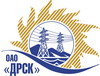 Открытое Акционерное Общество«Дальневосточная распределительная сетевая  компания»ПРОТОКОЛ № 556/МТПиР-Изаседания Закупочной комиссии по открытому запросу предложения на право заключения договора «Автокран на шасси автомобиля КАМАЗ грузоподъемностью 25т (АЭС)», закупка № 880 ГКПЗ 2015 г.ПРИСУТСТВОВАЛИ: члены постоянно действующей Закупочной комиссии 2-го уровня.ВОПРОСЫ, ВЫНОСИМЫЕ НА РАССМОТРЕНИЕ ЗАКУПОЧНОЙ КОМИССИИ: Об отказе от проведения закупки.РЕШИЛИ:По вопросу № 11. Отказаться от проведения закупочной процедуры № 880 «Автокран на шасси автомобиля КАМАЗ грузоподъемностью 25т (АЭС)» на основании п. 22 Извещения.2.  Провести закупочную процедуру повторно.г. Благовещенск«   » июля 2015г.Ответственный секретарь Закупочной комиссии 2 уровня ОАО «ДРСК» ________________________________________М.Г. ЕлисееваТехнический секретарь Закупочной комиссии 2 уровня ОАО «ДРСК»____________________Т.В. КоротаеваТ.В. КоротаеваТ.В. Коротаева